十二生肖課堂工作紙1對和x錯   True or false.示例：阿文認識了一位同學叫小文。    () 1. 阿文的同學比他小兩歲。           (  ) 2. 小文是香港人。                   (  )3. 小文的性格友善。                 (  )4. 小文的哥哥是猴子。               (  )5. 小文和阿文是同年同月同日出生。   (  )2 從《我的「小兔子」朋友》中找出相反詞。  Find the opposites from the text. 晚  night                      好靜  quiet                     愚蠢  silly                    大  big                        兇惡 ferocious                十二生肖課堂工作紙3造句  sentence writing示例：認識=know    (認)(識)(了)=knew吃=eat         (   )(   )=ate 做=do          (   )(   )=did十二生肖課堂工作紙4訪問同學  interview your classmates大部份同學在         年出生，屬         我在         年出生，所以我也屬                     十二生肖課堂工作紙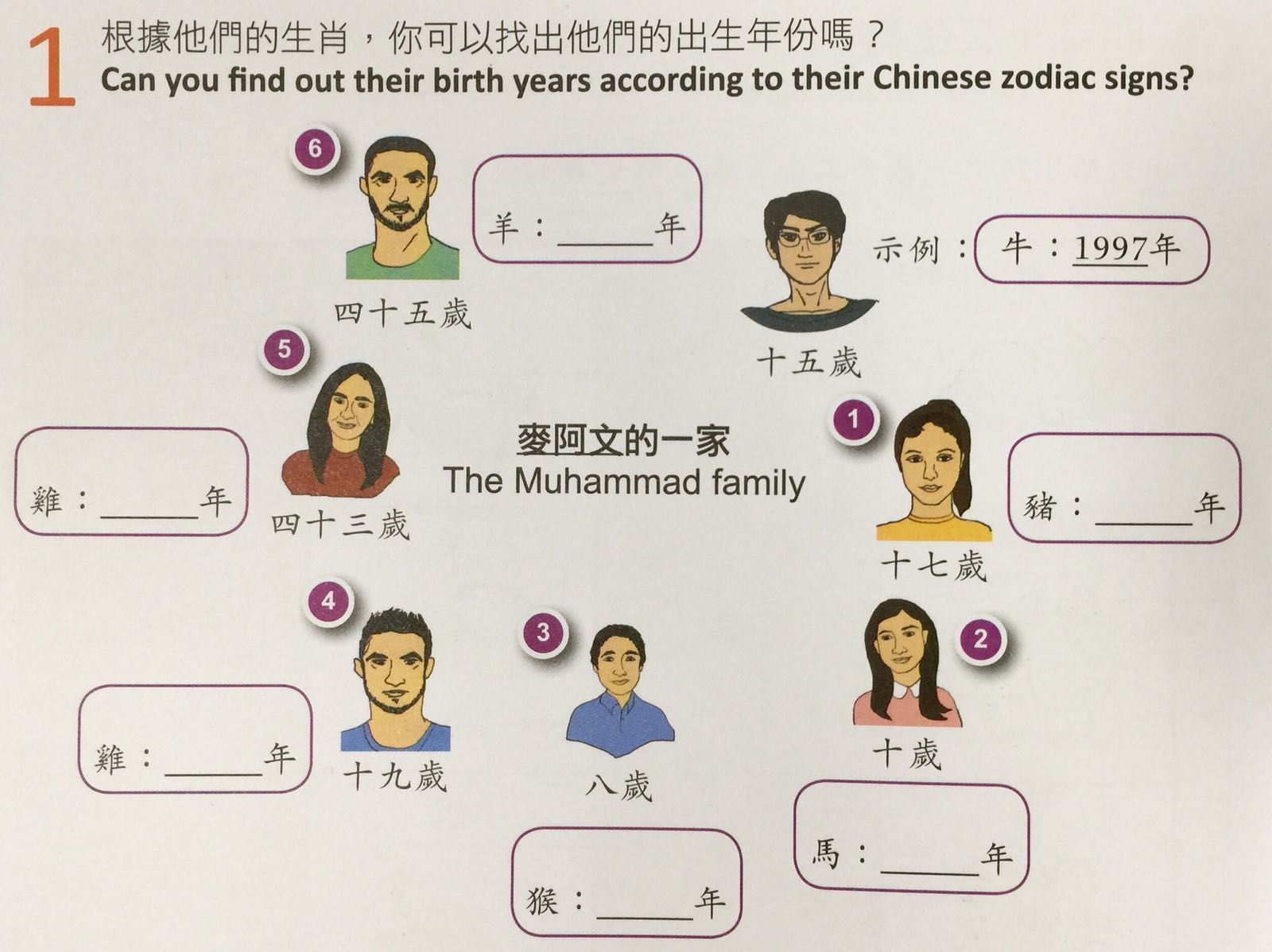 十二生肖課堂工作紙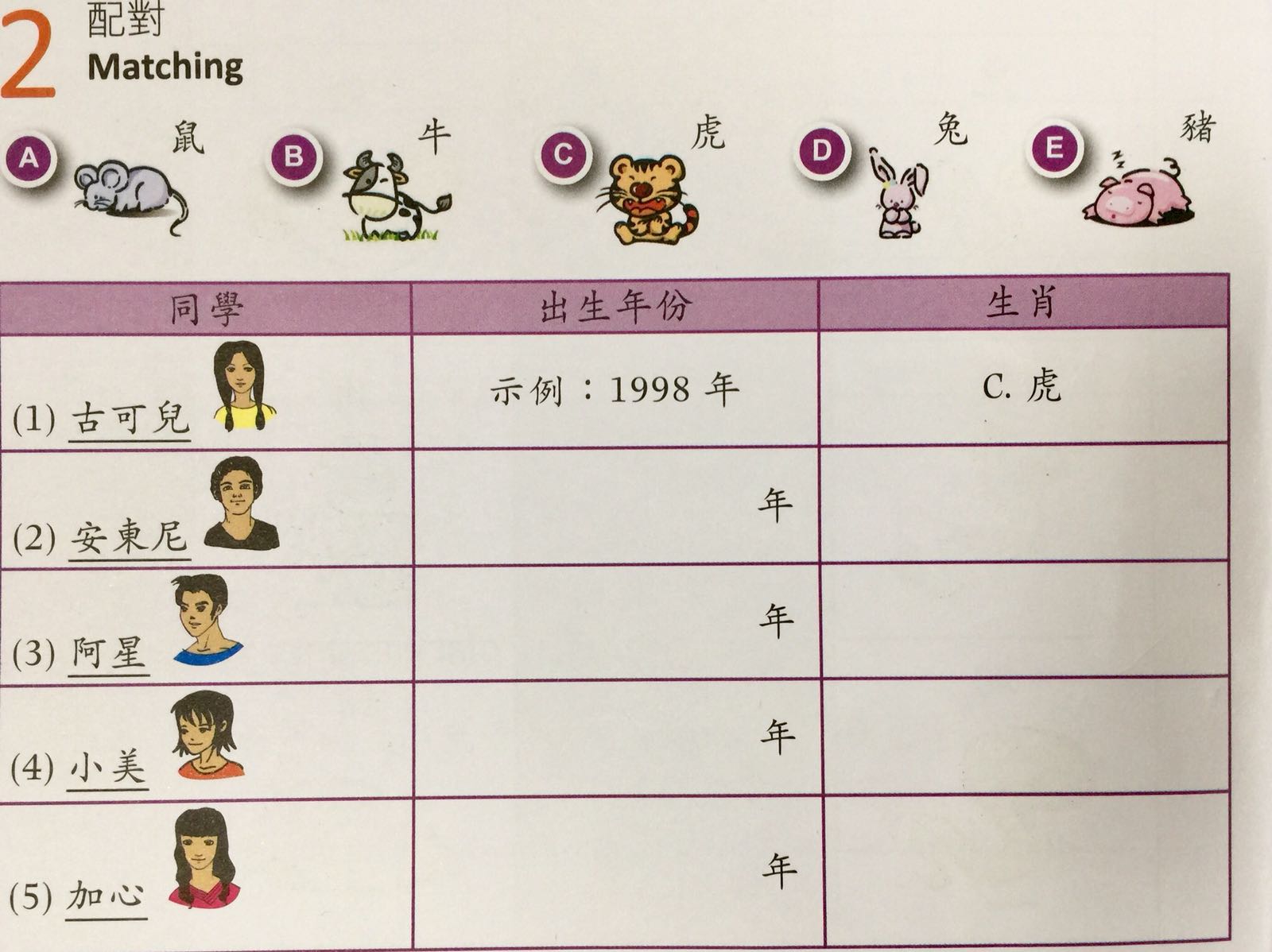 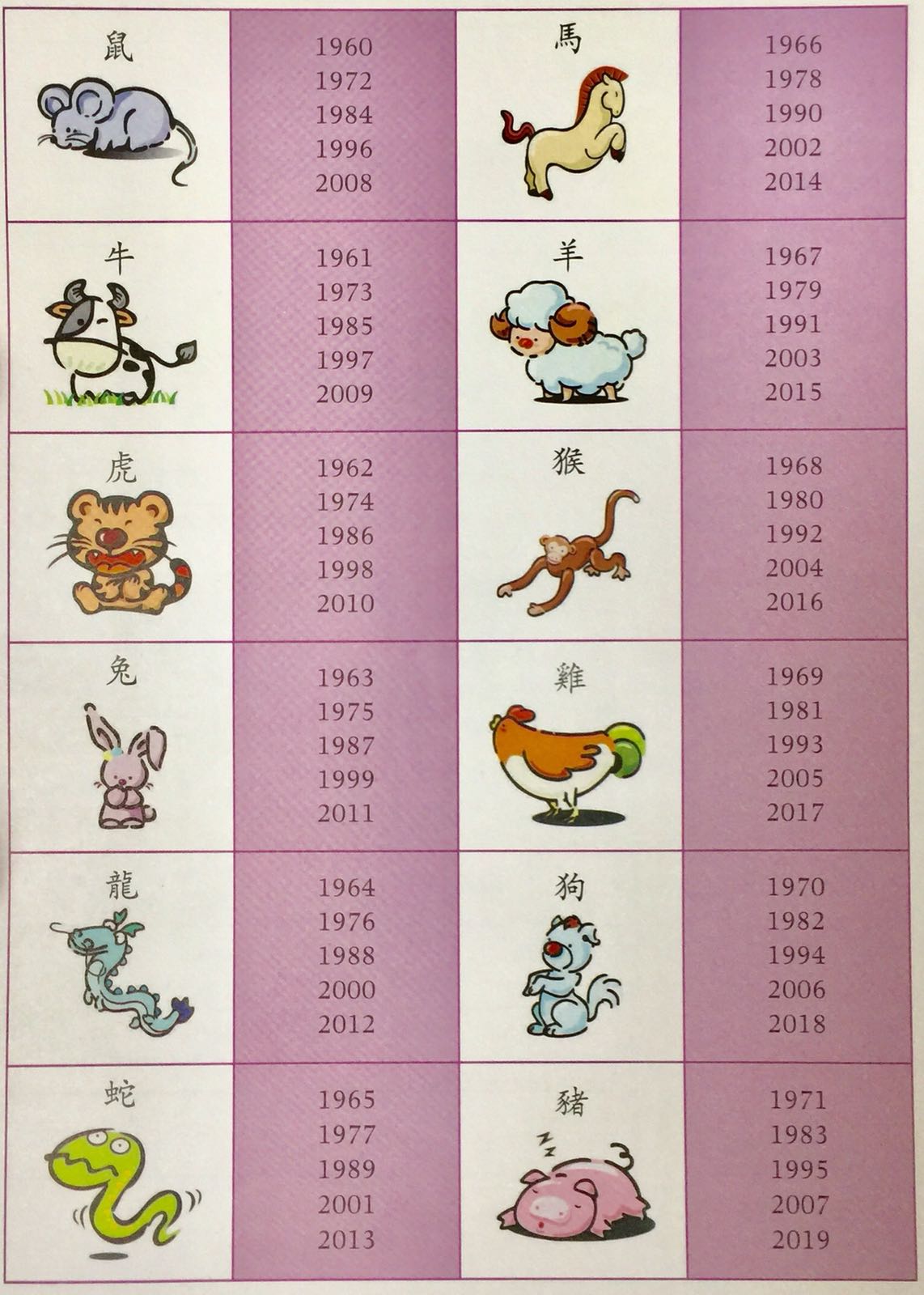 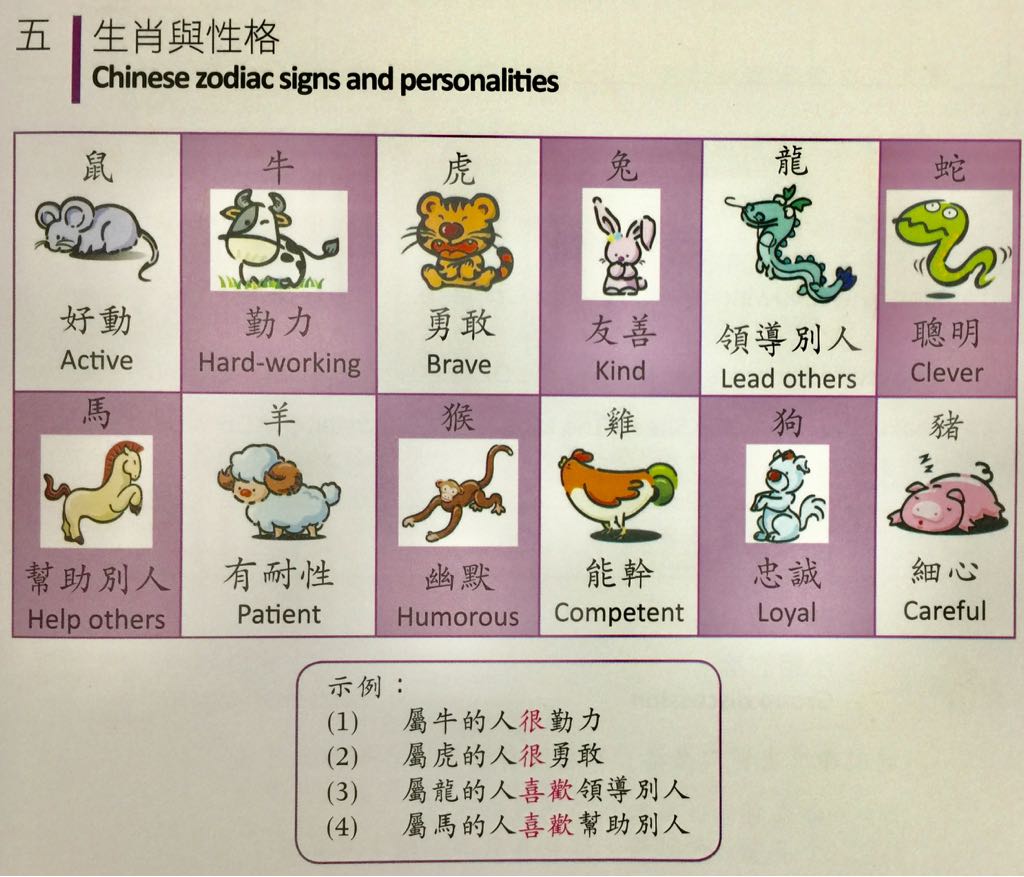 我認識了一位新同學。我我  同學姓名  出生年份    生肖